Використання фреймворку Bootstrap Завдання: створити веб-сторінку з використанням бібліотеки Bootstrap:Перейти на сайт http://ukr-norv.cc.ua/bootstrap/ та ознайомитись з його змістом. Самостійно створити власний сайт з матеріалів даного ресурсу, включивши заголовок, 3-4 статті та нижній колонтитул.Хід роботи:Створити новий проект з назвою bootstrap – папки assets, css (з файлом style.css), img та файл index.html – та додати його до редактору Sublime Text 3.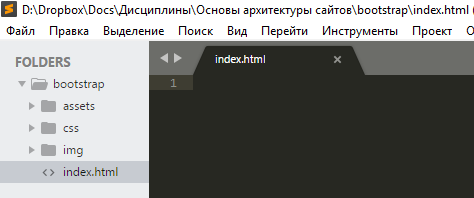 Скачати бібліотеку Bootstrap 3 (перше посилання у google) та розпакувати з архіву файл bootstrap.css у папку assets/bootstrapАбо перейти на сайт https://getbootstrap.com/ активізувати посилання Get started, скопіювати тег <link …> та вставити його на сайті в розділ <head>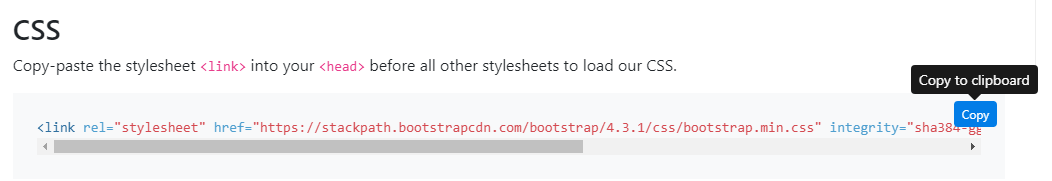 Аналогічно попередньому завданню нам знадобиться іконочний шрифт – скачати (або взяти з попереднього завдання) бібліотеку font-awesome.Заповнити файл index.html базовою структурою сторінки (!Tab) та підключити бібліотеки (linkTab). Обрати з сайту google fonts відповідний шрифт підключити його на сторінці.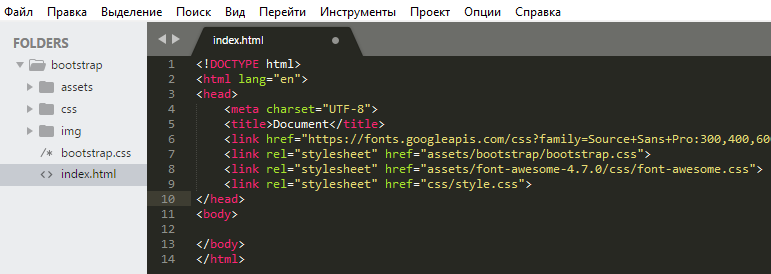 Завдання 1: створити наступний заголовок сторінки: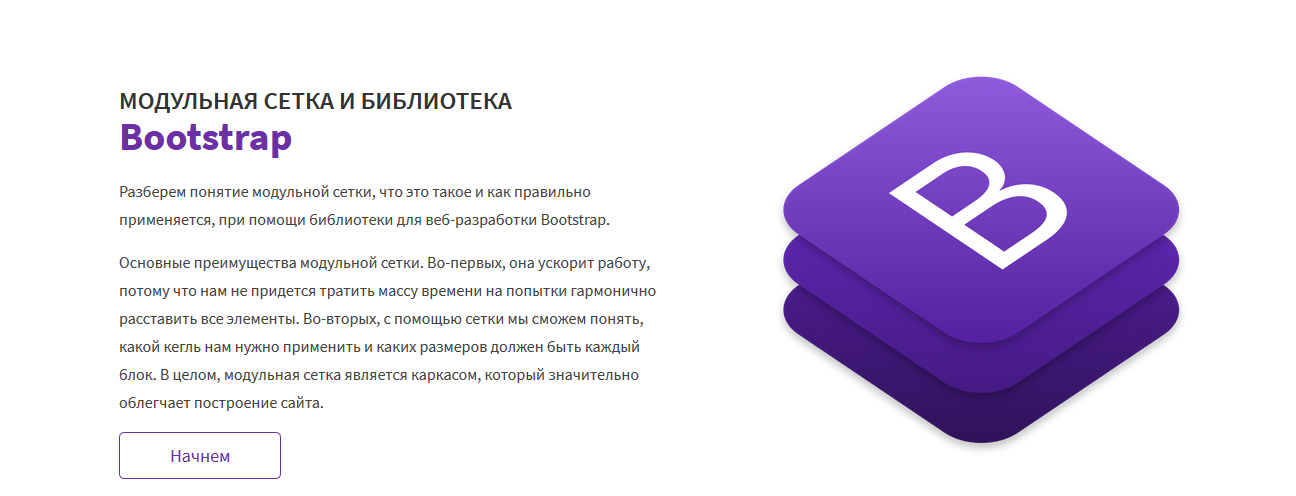 Реалізація Завдання 1:Створити наступну структуру (emmet допомагає):header>div.container>div.row>div.site_title+div.img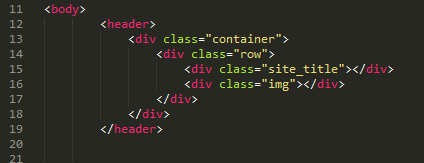 В контейнері site_title створити заголовок, 2 абзаци та посилання у вигляді кнопки та заповнити даними:Заголовок: Модульная сетка и библиотека BootstrapВ заголовку слово Bootstrap виділити за допомогою тегу <span>Абзац 1: Разберем понятие модульной сетки, что это такое и как правильно применяется, при помощи библиотеки для веб-разработки BootstrapАбзац 2: Основные преимущества модульной сетки. Во-первых, она ускорит работу, потому что нам не придется тратить массу времени на попытки гармонично расставить все элементы. Во-вторых, с помощью сетки мы сможем понять, какой кегль нам нужно применить и каких размеров должен быть каждый блок. В целом, модульная сетка является каркасом, который значительно облегчает построение сайта.Створити класи для стилів відображення відповідних елементів:для кнопки:.btn-template {  display: inline-block;  padding: 10px 50px;  text-align: center;  background-color: transparent;  border: 1px solid #6d2fa5;  text-transform: capitalize;  font-size: 18px;  color: #6d2fa5;  text-decoration: none !important;  border-radius: 5px;  transition: .3s;}.btn-template:hover {  background-color: #6d2fa5;  color: #fff;  box-shadow: 5px 10px 3px #e3e3e3;}Для елементів headerheader {  padding: 80px 0px;}header .site_title h1 {  text-transform: uppercase;  font-weight: 600;  font-size: 25px;  margin-bottom: 20px;}header .site_title h1 span {  color: #6d2fa5;  font-weight: bold;  font-size: 40px;  display: block;   text-transform: capitalize;}header .site_title p {  color: #434343;  font-size: 16px;  line-height: 28px;  margin-bottom: 15px;}header .img {  padding: 0px 60px;}Додати спеціальні класи col-md-6 бібліотеки Bootstrap для контейнерів site_title та img та клас img-responsive для рисунку.Остаточно одержуємо: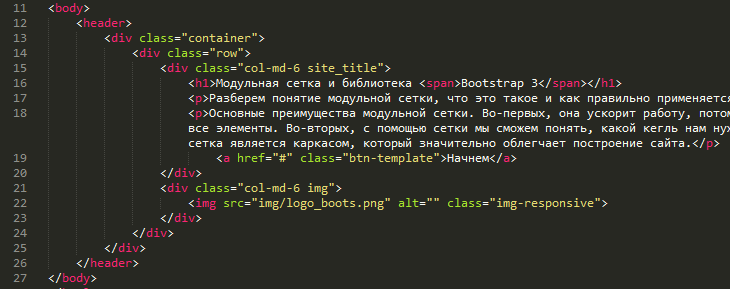 Змінити розміри екрану браузера та проаналізувати адаптивні можливості відображення елементів сайту.Додати на сайт секцію з контейнером «Что такое модульная сетка?» з відповідним контентом та стилями відображення:ЧТО ТАКОЕ МОДУЛЬНАЯ СЕТКА?Все, что окружает нас, имеет свои пропорции. Еще в детстве мультфильм «38 попугаев» научил нас тому, что все можно поделить на части, равные друг другу (длина удава состояла из 38 попугаев). Также все мы знаем о том, что рост человека равняется семи его головам, сантиметр состоит из десяти миллиметров, метр из ста сантиметров и так далее. Таким образом, попугай из мультика, голова человека, миллиметр и сантиметр — это модулиИз всего этого мы можем понять, что модуль — это условная единица, шаг в ритме сетки. А сама сетка являет собой систему пропорций.Сама по себе сетка — это набор столбцов, которые проходят через всю веб-страницу от начала до конца. Предназначена модульная сетка для выравнивания блоков, секций и других элементов сайта в один уровень с такими же элементами. Bootstrap использует сетку, состоящую из 12 столбцов, соответственно если обратить внимание на рисунок ниже, то можно утверждать, что каждый блок занимает по 3 столбца.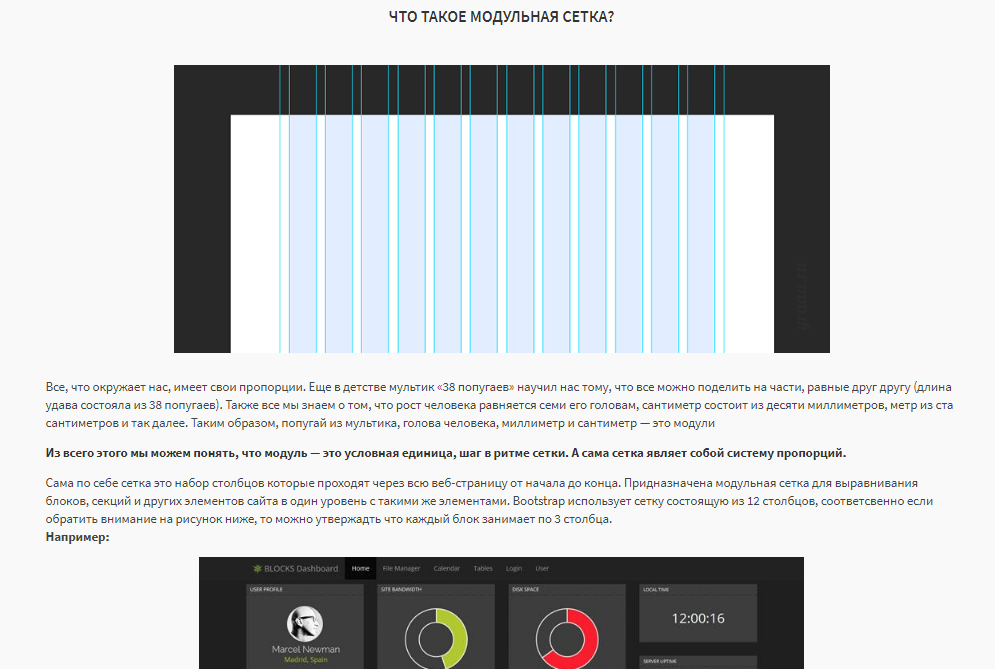 У файлі стилів зазначаємо:Стиль для всіх секцій:section {  padding: 50px 0px;}Окремий клас .h_section для заголовків: .h_section {  text-align: center;  font-size: 20px;  text-transform: uppercase;  font-weight: 600;  margin-top: 0px;}Стилі для елементів даної секції .module_grid_info.module_grid_info {  background-color: rgba(242, 242, 242, 0.43);}.module_grid_info .h_section {  margin-bottom: 50px;}.module_grid_info .explaine img {  margin: 0 auto;  margin-bottom: 30px;}.module_grid_info .explaine p {  margin-bottom: 15px;}.module_grid_info .explaine p.info {  font-size: 16px;  color: #434343;}.module_grid_info .explaine b {  display: block;  font-size: 16px;  margin-bottom: 15px;}.module_grid_info .explaine p.meaning {  font-size: 16px;  color: #434343;}.module_grid_info .grid_example img {  margin: 0 auto;}Зміст веб-сторінки має наступний вигляд у редакторі – файл index.html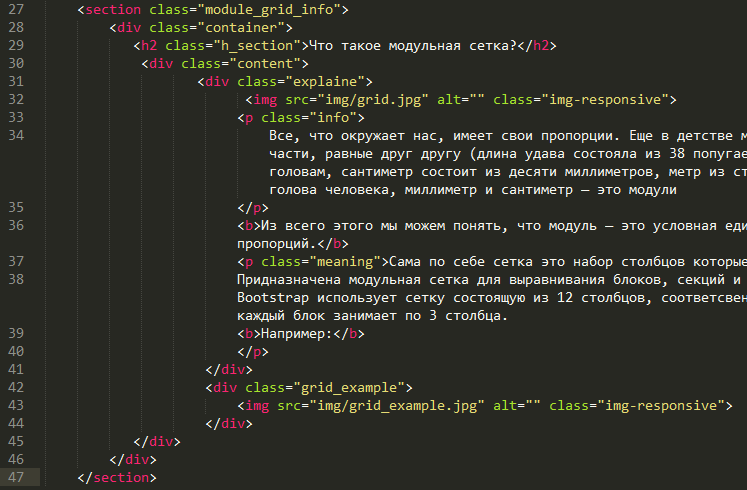 Додати на сайт секцію з контейнером «Как использовать сетку Bootstrap» з відповідним контентом та стилями відображення:КАК ИСПОЛЬЗОВАТЬ СЕТКУ BOOTSTRAPСистема разметки используются для создания макетов страниц с помощью ряда строк и столбцов, в которых размещается ваш контент. Вот так работает система разметки Bootstrap:.row должны быть помещены в .container (fixed-width) или .container-fluid (full-width) для правильного выравнивания и заполнения.Использовать строки для создания горизонтальных группы столбцов.Контент должен быть помещен в столбцах, и только колонки могут быть непосредственными потомками строк.Стандартные классы разметки как .row и .col-xs-4 доступны для быстрого принятия разметки макетов.Столбцы создают желоба (промежутки между содержанием столбцов) с помощью padding. Тогда padding компенсируется в строках для первого и последнего столбца с помощью отрицательного margin на .row.Столбцы разметки создаются с указанием количества двенадцати доступных столбцов, которые вы хотите охватить. Например, три равные колонки использовали бы три .col-xs-4.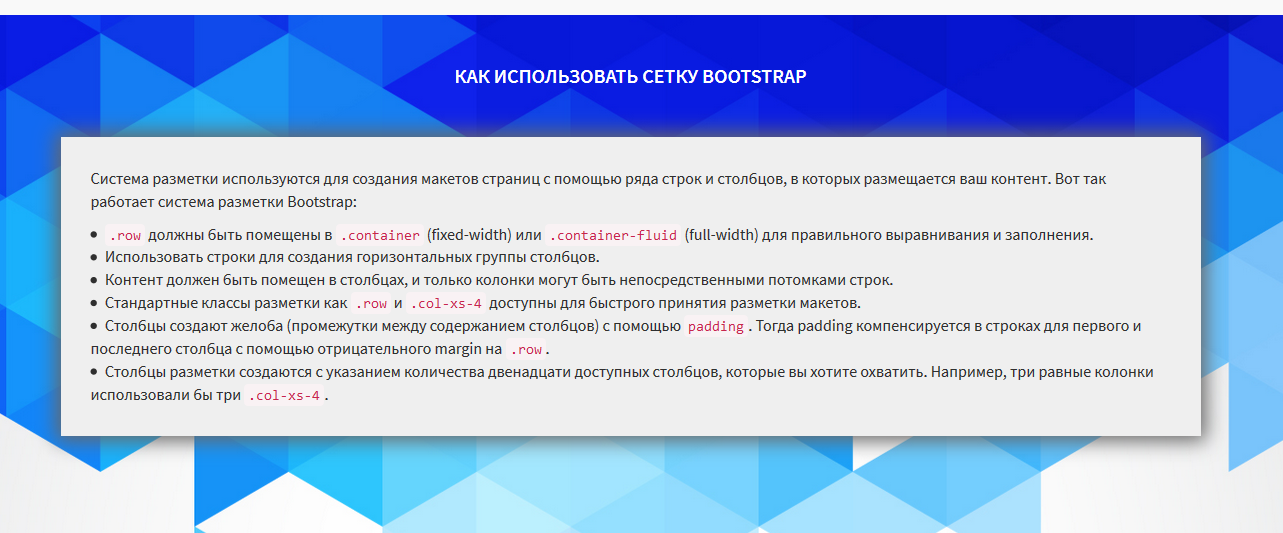 У файлі стилів зазначаємо:Стилі для елементів даної секції .bootstrap_grid.bootstrap_grid {  background: url('../img/bg4.png') center / cover no-repeat;  padding-bottom: 100px;}.bootstrap_grid h2.h_section {  color: #fff;  margin-bottom: 50px;}.bootstrap_grid .content {  color: #2f2f2f;  background-color: #efefef;  box-shadow: 0px 20px 5px #676767;}.bootstrap_grid .content > p {  font-size: 16px;  padding: 30px;  padding-bottom: 0;}.bootstrap_grid .content ul {  padding: 30px;  padding-top: 0;  list-style-position: inside;}.bootstrap_grid .content ul li {  font-size: 16px;}Зміст веб-сторінки має наступний вигляд у редакторі – файл index.html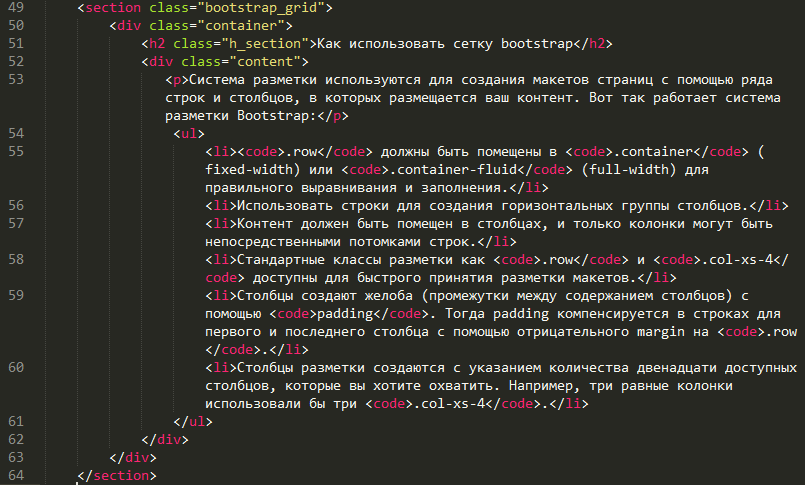 Додати секцію з двома контейнерами «Интерактивные элементы» та «Карточка товара» відповідного вигляду: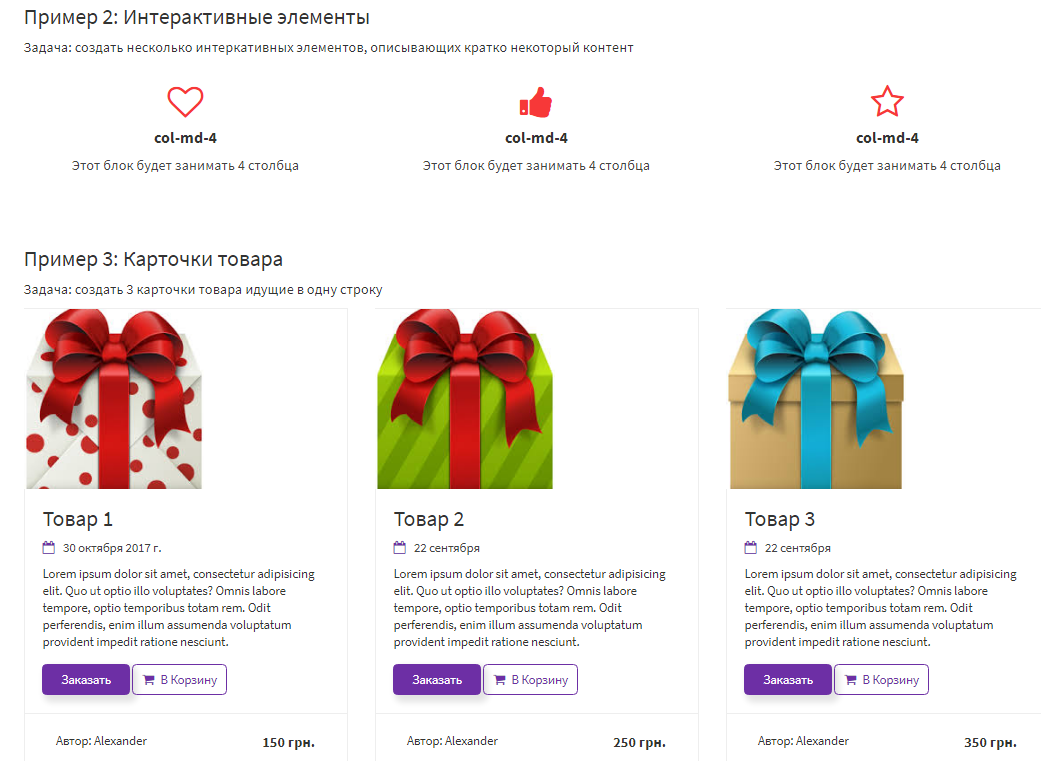 В редакторі готуємо структуру: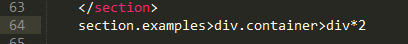 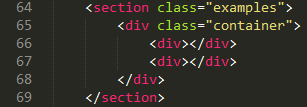 Для контейнеру «Интерактивные элементы» зазначаємо відповідний клас та формуємо контент – заголовок с класом h_desc, абзац, контейнер з класом row, в середині якого 3 контейнера з класом item: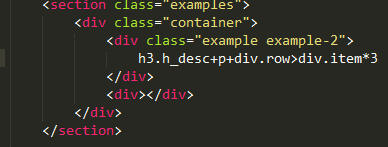 Остаточно одержуємо: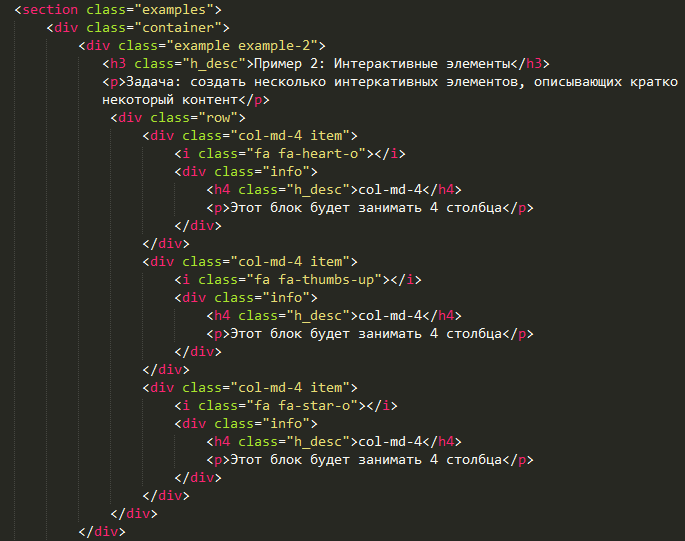 Відповідні стилі:.examples .example h3 {  margin-bottom: 10px;}.examples .example p {  font-size: 16px;}.examples .example-2 {  padding: 50px 0px;}.examples .example-2 .item {  margin-top: 20px;  text-align: center;}.examples .example-2 .item i {  font-size: 40px;  color: #f73838;}.examples .example-2 .item .info .h_desc {  font-weight: bold;}.examples .example-2 .item .info p {  font-size: 16px;   color: #434343;}Аналогічно створюємо контейнер «Карточка товара» (на рисунку представлено вигляд першого товару)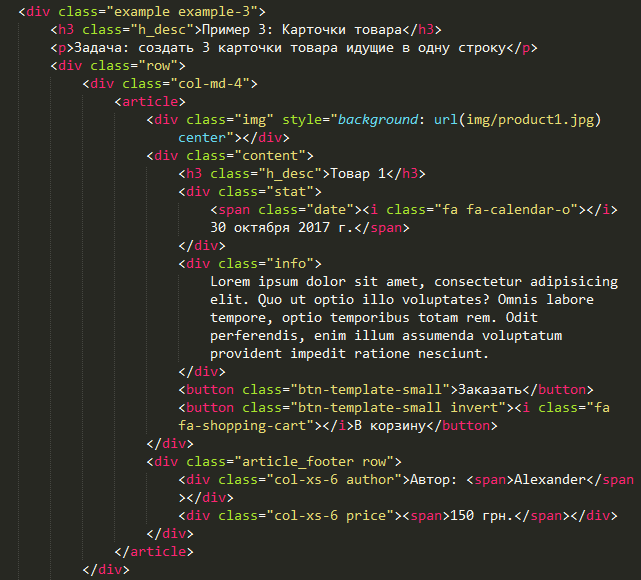 Відповідні стилі:.examples .example-3 article {  border: 1px solid #eee;}.examples .example-3 article .img {  height: 200px;  width: 200px;}.examples .example-3 article .content {  padding: 20px;}.examples .example-3 article .content .h_desc {  margin-top: 0;  margin-bottom: 0;}.examples .example-3 article .content .stat {  padding: 10px 0px;}.examples .example-3 article .content .stat i {  color: #6d2fa5;  margin-right: 7px;}.examples .example-3 article .content .stat span {  color: #434343;}.examples .example-3 article .article_footer {  margin-left: 0;  margin-right: 0;  padding: 20px;  border-top: 1px solid #eee;}.examples .example-3 article .article_footer .price {  text-align: right;}.examples .example-3 article .article_footer .price span {  font-weight: bold;  font-size: 16px;}Додати на сайт нижній колонтитул – footer – наступного вигляду: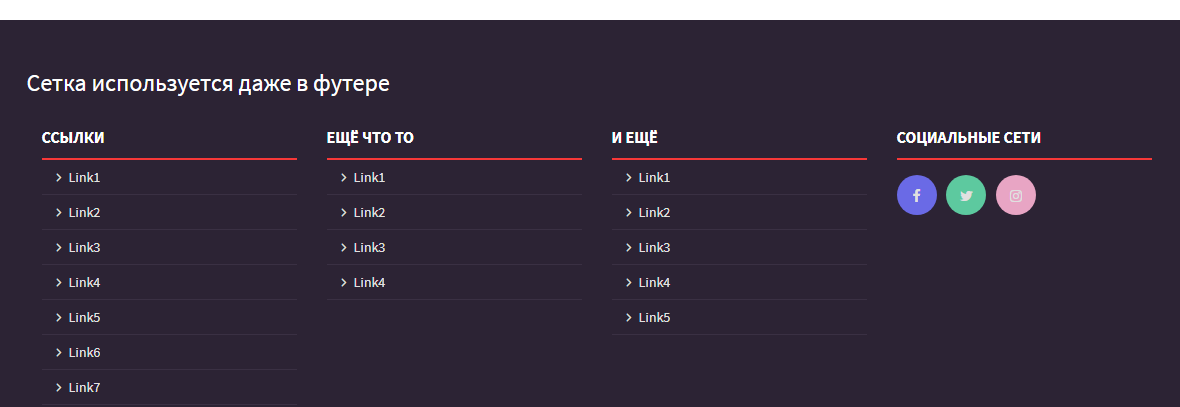 Код футеру:    <footer>        <div class="container">           <h3 class="h_desc">Сетка используется даже в футере</h3>            <div class="row">                <div class="col-md-3 widget">                    <div class="widget_header">Ссылки</div>                    <div class="widget_body">                        <ul>                            <li><a href=""><i class="fa fa-angle-right"></i>Link1</a></li>                            <li><a href=""><i class="fa fa-angle-right"></i>Link2</a></li>                            <li><a href=""><i class="fa fa-angle-right"></i>Link3</a></li>                            <li><a href=""><i class="fa fa-angle-right"></i>Link4</a></li>                            <li><a href=""><i class="fa fa-angle-right"></i>Link5</a></li>                            <li><a href=""><i class="fa fa-angle-right"></i>Link6</a></li>                            <li><a href=""><i class="fa fa-angle-right"></i>Link7</a></li>                        </ul>                    </div>                </div>                <div class="col-md-3 widget">                    <div class="widget_header">Ещё что то</div>                    <div class="widget_body">                        <ul>                            <li><a href=""><i class="fa fa-angle-right"></i>Link1</a></li>                            <li><a href=""><i class="fa fa-angle-right"></i>Link2</a></li>                            <li><a href=""><i class="fa fa-angle-right"></i>Link3</a></li>                            <li><a href=""><i class="fa fa-angle-right"></i>Link4</a></li>                        </ul>                    </div>                </div>                <div class="col-md-3 widget">                    <div class="widget_header">И ещё</div>                    <div class="widget_body">                        <ul>                            <li><a href=""><i class="fa fa-angle-right"></i>Link1</a></li>                            <li><a href=""><i class="fa fa-angle-right"></i>Link2</a></li>                            <li><a href=""><i class="fa fa-angle-right"></i>Link3</a></li>                            <li><a href=""><i class="fa fa-angle-right"></i>Link4</a></li>                            <li><a href=""><i class="fa fa-angle-right"></i>Link5</a></li>                        </ul>                    </div>                </div>                <div class="col-md-3 widget social">                    <div class="widget_header">Социальные сети</div>                    <div class="widget_body">                        <ul>                            <li><a href=""><i class="fa fa-facebook"></i></a></li>                            <li><a href=""><i class="fa fa-twitter"></i></a></li>                            <li><a href=""><i class="fa fa-instagram"></i></a></li>                        </ul>                    </div>                </div>            </div>        </div>    </footer>Стилі футеру:footer {  background-color: #2c2334;  padding: 50px 0px;  color: #fff;}footer .container .h_desc {  margin: 0;  margin-bottom: 30px;}footer .container .row {  margin-left: 0;  margin-right: 0;}footer .container .widget .widget_header {  font-size: 16px;  text-transform: uppercase;  font-weight: bold;  padding-bottom: 10px;  border-bottom: 2px solid #f73838;}footer .container .widget .widget_body ul {  list-style: none;}footer .container .widget .widget_body ul li a {  display: block;  padding: 7px 15px;  color: #e0e0e0;  border-bottom: 1px solid #3a3043;}footer .container .widget .widget_body ul li a i {  margin-right: 7px;}footer .container .widget.social ul li {    display: inline-block;    margin-right: 7px;    margin-top: 15px;}footer .container .widget.social ul li a {  padding: 0;  height: 40px;  width: 40px;  line-height: 40px;  text-align: center;  background-color: #6a6ae6;  border: 1px solid transparent;  border-radius: 50%;  -webkit-transition: .3s;  -o-transition: .3s;  transition: .3s;}footer .container .widget.social ul li a i {  margin: 0;}footer .container .widget.social ul li a:hover{  background-color: transparent;  border-color: #6a6ae6;  color: #6a6ae6;} footer .container .widget.social ul li:nth-child(2) a {  background-color: #5dc99f;}footer .container .widget.social ul li:nth-child(2) a:hover{  background-color: transparent;  border-color: #5dc99f;  color: #5dc99f;} footer .container .widget.social ul li:nth-child(3) a {  background-color: #e8a5c4 ;}footer .container .widget.social ul li:nth-child(3) a:hover{  background-color: transparent;  border-color: #e8a5c4;  color: #e8a5c4;}